Геометрия, 8 класс на 12.04.2020, 14.04.2020Учитель Полякова Н.Л., Natasha-PS@yandex.ruПрошу высылать готовые работы после 15.00!!!Подписывать сами тетрадные листы12.05.2020тема "вписанная окружность"Выполните тест с подробным решением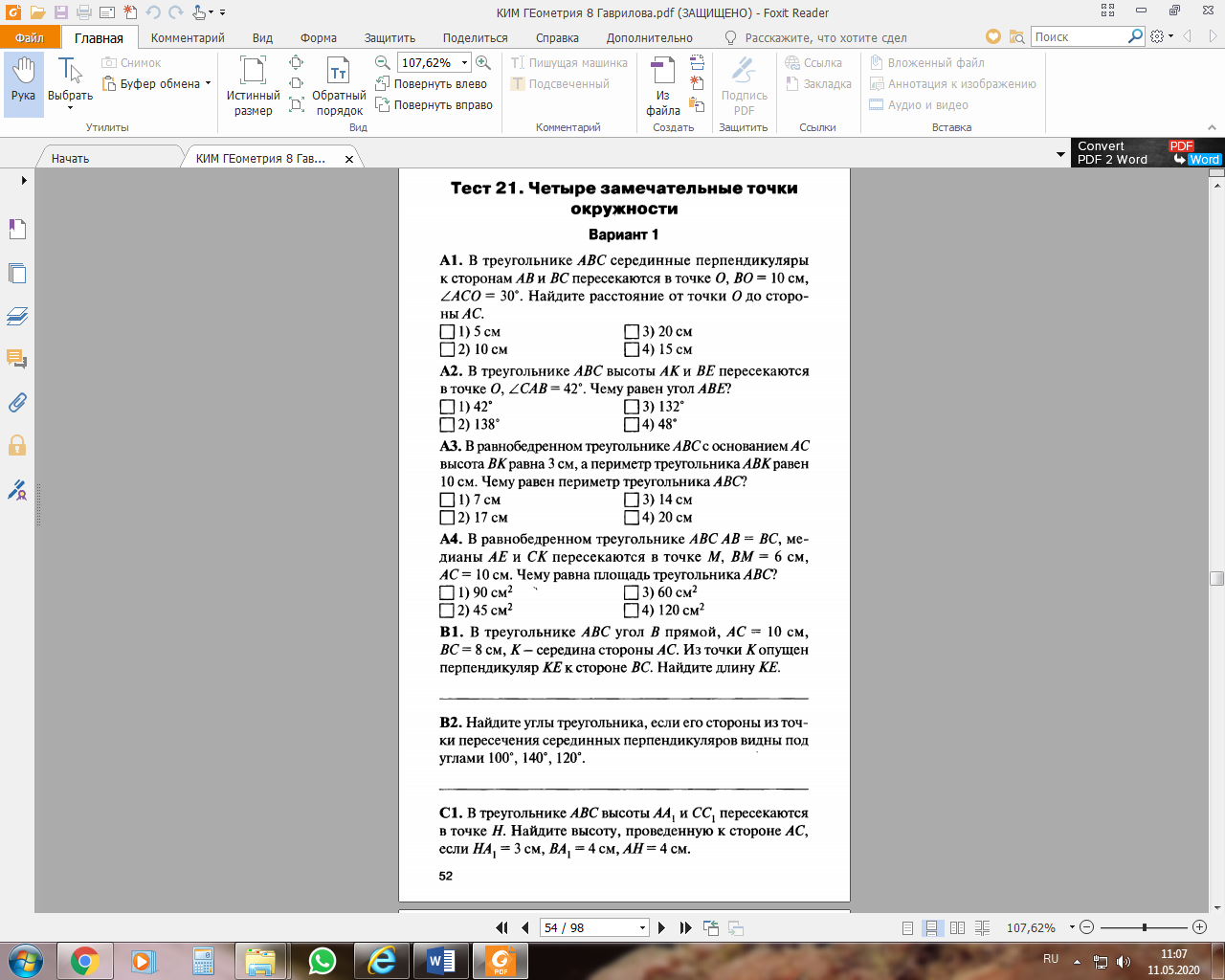 Для изучения материала темы посмотрите видео, которое расположено в папке   «Геометрия 8 класс Вписанная окружность» или по ссылке https://resh.edu.ru/subject/lesson/2023/main/Законспектируйте материал учебника: пункт 77, стр 178-18014.05.2020тема "Описанная окружность"Выполните тест с подробным решением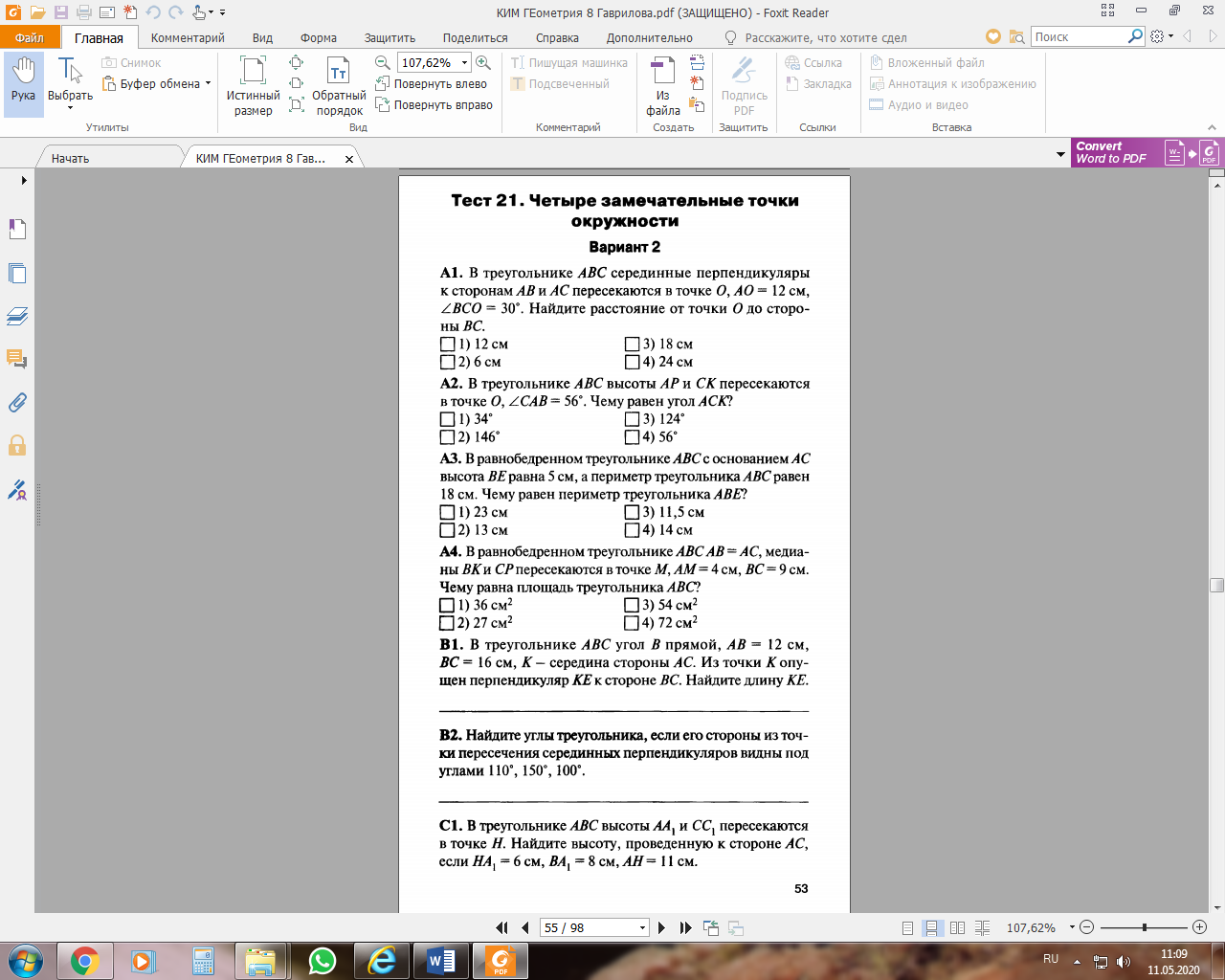 Просмотрите видео, воспользовавшись ссылкой https://resh.edu.ru/subject/lesson/2021/main/Законспектируйте материал пункта 78 (стр 181-182)